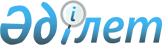 Об определении перечня должностей специалистов социального обеспечения, образования, культуры и спорта, работающих в сельской местности
					
			Утративший силу
			
			
		
					Постановление акимата Зерендинского района Акмолинской области от 30 декабря 2013 года № 782. Зарегистрировано Департаментом юстиции Акмолинской области 23 января 2014 года № 3980. Утратило силу постановлением акимата Зерендинского района Акмолинской области от 17 марта 2014 года № 135      Сноска. Утратило силу постановлением акимата Зерендинского района Акмолинской области от 17.03.2014 № 135 (вводится в действие со дня официального опубликования).      Примечание РЦПИ.

      В тексте документа сохранена пунктуация и орфография оригинала.

      В соответствии с подпунктом 2) статьи 18 и пункта 3 статьи 238 Трудового кодекса Республики Казахстан от 15 мая 2007 года, со статьей 31 Закона Республики Казахстан от 23 января 2001 года «О местном государственном управлении и самоуправлении в Республике Казахстан» и решением Зерендинского районного маслихата от 6 декабря 2013 года № 20-161 «О согласовании перечня должностей специалистов социального обеспечения, образования, культуры и спорта, работающих в сельской местности», акимат Зерендинского района ПОСТАНОВЛЯЕТ:



      1. Определить согласно приложению перечень должностей специалистов социального обеспечения, образования, культуры и спорта, работающих в сельской местности.



      2. Контроль за исполнением данного постановления возложить на заместителя акима района Такабаев Р.А.



      3. Настоящее постановление вступает в силу со дня государственной регистрации в Департаменте юстиции Акмолинской области и вводится в действие со дня официального опубликования.      Аким района                                М.Таткеев

Приложение к постановлению  

акимата Зерендинского района 

от 30 декабря 2013 года № 782  Перечень должностей специалистов социального обеспечения, образования, культуры и спорта, работающих в сельской местности, имеющих право на повышенные на двадцать пять процентов должностные оклады из средств бюджета Зерендинского района

      1. Должности специалистов социального обеспечения:



      1) специалисты (главные, старшие), в том числе: инспектор, консультант (в том числе по социальной работе), лаборант, социальный работник по уходу, специалист по социальной работе.



      2. Должности специалистов образования:

      1) руководитель и заместитель руководителя государственного учреждения и казенного предприятия;



      2) заместитель директора (начальника) по научной, учебной, учебно-производственной, учебно-воспитательной, воспитательной работе общеобразовательных школ, школ-интернатов и других организаций начального, основного среднего, общего среднего, технического и профессионального, после среднего, дополнительного образования;



      3) руководитель дошкольного государственного учреждения и казенного предприятия;



      4) руководитель подразделения методического кабинета;



      5) заведующий интернатом, учебным кабинетом;



      6) специалисты (главные, старшие), в том числе: учителя всех специальностей, библиотекарь, вожатый, воспитатель, инструктор, мастер, медицинская сестра, диетическая сестра, лаборант, методист, музыкальный руководитель, преподаватель, руководитель кружка, социальный педагог, педагог-психолог, педагог-организатор, педагог дополнительного образования, учитель-логопед, учитель-дефектолог;



      7) инструктор, методист, воспитатель, мастер производственного обучения учебно-оздоровительного, учебно-воспитательного центра (комплекса);



      8) инструктор, инструктор-методист физкультурно-спортивных организаций, непосредственно занимающийся учебно-воспитательной деятельностью.



      3. Должности специалистов культуры:



      1) руководитель и заместитель руководителя государственного учреждения и казенного предприятия;



      2) художественный руководитель;



      3) заведующий библиотекой, заведующий клубом, частью художественно-постановочной, литературно-драматической, музыкальной;



      4) специалисты (главные, старшие), в том числе: аккомпаниатор, актер, артист, архивист, ассистент режиссера, балетмейстер, библиограф, библиотекарь, дирижер, звукорежиссер, инструктор, искусствовед, концертмейстер, культорганизатор, методист, музыкальный руководитель, оператор-постановщик, помощник режиссера, режиссер, режиссер-постановщик, солист, хореограф, хормейстер, хранитель (в том числе фондов в музеях), художники всех наименований, экскурсовод.



      4. Должности специалистов спорта:



      1) руководитель и заместитель руководителя государственного учреждения и казенного предприятия;



      2) руководитель подразделения филиала, комплекса;



      3) заведующий спортивным клубом;



      4) специалисты (главные, старшие), в том числе: врачи всех наименовании, инструктор, мастер, медицинская сестра, методист, психолог, тренер, фельдшер.
					© 2012. РГП на ПХВ «Институт законодательства и правовой информации Республики Казахстан» Министерства юстиции Республики Казахстан
				